“对话、反思与展望：当代视野下的实用主义哲学”Pragmatist Philosophy: Contemporary Perspectives 2019年实用主义工作坊主旨发言人： 理查德·舒斯特曼Keynote speaker:  Richard Shusterman 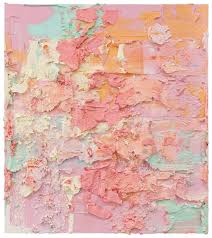 2019年7月6日（周六）-7日（周日）哈尔滨友谊宫复旦大学 杜威中心黑龙江大学 哲学学院